First week of November 2021 – North ShoreSundayMondayTuesdayWednesdayThursdayFridaySaturdayOct 31Happy Halloween10:00 Worship Service (TV channel 64)2:00pm What if (game)6:30pm Relaxation (TV channel 64)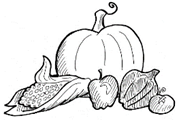 11:00 Exercise (TV channel 64)1:00 Manicures6:30pmRelaxation (TV channel 64)21pm On the Go Happy Hour5:30 Would you rather6:30pmRelaxation (TV channel 64)38:15am Reminisce10:00am All Saints’ Remembrance Service (TV channel 64)1pmCraft (Tissue Paper Poppies)6:30pmRelaxation (TV channel 64)4    Themed Thursday-Wear your hunting clothing8:15am Trivia10:00am Hymn Sing (TV channel 64)1:00pm Bingo2:00 Mass (TV channel 64)6:30pmRelaxation (TV channel 64)58:15amCurrent Events1:00pm Grab & Talk6:30pmRelaxation (TV channel 64)611am Exercise (TV channel 64)2:00pm Word Puzzles6:30pmRelaxation (TV channel 64)